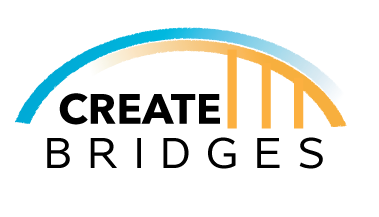 Role/ActionResponsibility(Who is responsible for completing step)Key Contact(If team, key responsibility)Goal Date(Anticipated completion date)Example: Invite Area Workforce Board Director to Meeting 2JaneName and Contact at Workforce Board March 28, 2020